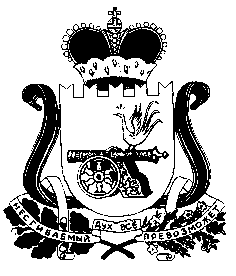                       СОВЕТ ДЕПУТАТОВ РУССКОВСКОГО СЕЛЬСКОГО ПОСЕЛЕНИЯ ШУМЯЧСКОГО РАЙОНА СМОЛЕНСКОЙ ОБЛАСТИРЕШЕНИЕ   от «14»    декабря   2023года                                                           №  29 В соответствии с Федеральным законом от 6 октября 2003 года №131-ФЗ «Об общих принципах организации местного самоуправления в Российской Федерации», в целях реализации Федерального закона от 31 июля 2020 года № 248-ФЗ «О государственном контроле (надзоре) и муниципальном контроле в Российской Федерации», решением Совета депутатов Руссковского сельского  поселения Шумячского района Смоленской области  от 19 августа 2021 года № 19, Уставом Руссковского сельского поселения Шумячского района Смоленской области, Совет депутатов Руссковского сельского поселения Шумячского района Смоленской области РЕШИЛ: 1. Утвердить прилагаемый Перечень индикаторов риска нарушения обязательных требований при осуществлении муниципального контроля в сфере благоустройства на территории Руссковского сельского поселения Шумячского района Смоленской области.2. Настоящее решение вступает в силу со дня его официального опубликования.УТВЕРЖДЕНОрешением Совета депутатов Руссковского сельского поселения Шумячского района Смоленской области  от 14. 12.2023 № 29Перечень индикаторов риска нарушения обязательных требований приосуществлении муниципального контроля в сфере благоустройства на территории Руссковского сельского  поселения Шумячского района Смоленской областиИндикаторами риска нарушения обязательных требований при осуществлении муниципального контроля в сфере благоустройства на территории Руссковского сельского поселения Шумячского района Смоленской области являются:           1) выявление признаков ненадлежащего содержания и уборки объектов благоустройства и придомовой территории;           2) выявление признаков ненадлежащего использования территории общего пользования;           3) выявление признаков нарушения содержания и выгула домашних животных;4) поступление в орган муниципального контроля от органов государственной власти, органов местного самоуправления, юридических лиц, общественных объединений, граждан, из средств массовой информации сведений о действиях (бездействии), которые могут свидетельствовать о наличии нарушения Правил благоустройства территории Руссковского сельского поселения Шумячского района Смоленской области поселения и риска причинения вреда (ущерба) охраняемым законом ценностям;5) отсутствие у органа муниципального контроля информации об исполнении в установленный срок предписания об устранении выявленных нарушений обязательных требований, выданного по итогам контрольного мероприятия.           6) выявление иных признаков нарушения Правил благоустройства территории Руссковского сельского поселения Шумячского района Смоленской области, утвержденных решением Совета депутатов Руссковского сельского поселения Шумячского района Смоленской области от 05.04.2019 года №3.Об утверждении Перечня индикаторов риска нарушения обязательных требований при осуществлении муниципального контроля в сфере благоустройства на территории Руссковского сельского  поселенияШумячского района Смоленской областиГлава муниципального образованияРуссковского сельского поселения Шумячского района Смоленской области                                                                                                                                                                                      Н.А.Марченкова 